NAPALI Course Enrollment Form Application for 2024 - PART IPlease read and follow the guidelines and instructions below.  Incomplete applications will not be considered.  This is a 5 page application form; please download, print and complete all pages.1.  Important dates to remember: Application deadline is May 3, 2024 Tuition is due is May 24, 2024The course is held July 18-26, 20242.  One (1) Passport B/W (glossy professional photograph) - head shot only - must accompany this application.3.  A letter (if applicable) indicating your employer's commitment to release you from work to attend the eight days must be enclosed with the application.4.  Please check the appropriate statement(s):   My employer will cover the tuition fee of $3,500 if I am accepted.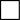    A letter of commitment from my employer is enclosed.   I will be responsible for the tuition fee of $3,500 if I am accepted.   I wish to be considered for a scholarship if I am accepted.  I have filled out the appropriate financial form.How did you learn about the National Pacific American Leadership Institute (NAPALI)? I.  BIOGRAPHICAL DATA Name:    Phone Number: Email:  Home Address:Date of Birth: 						Place of Birth:  Pacific Island Origin Group: Present Employer/Company:  # Years with Employer:Employer is:  	Nonprofit  	Government  	Political  	Corporate  	Self-Employed  	Full-Time Student 	Other						Employer Address:  Business Phone:Business FAX:                        Current Position: Number of years with Employer: 				 NAPALI Course Enrollment Form Application for 2024 - PART IIPLEASE NOTE:  Applications should not exceed 12 (8½ X 11") one-sided pages; type size should be no smaller than 11 point.  Please include your name on the bottom right of all pages.II.  EMPLOYMENT BACKGROUND: (you can opt to attach an employment resume, but remember to answer question #3.) Detail your current job responsibilities and what you have accomplished in this position. What specific skills have you acquired?Briefly list your previous jobs, titles, dates of employment, and areas of responsibility.What do you consider to be your most significant professional accomplishment?III.  EDUCATION: (you could opt to attach a CV to this portion, but remember to answer questions #2.)Please list your educational background (both formal and traditional), including training programs and professional institutes, etc., dates attended, and highest levels completed.What obstacles, if any, have you overcome to achieve your education?IV.  CAREER GOALS:Where would you like to be five years from now and what is your plan of action for achieving these goals?Please describe your strengths, areas of improvement, and aspirations for the future.V.  COMMUNITY AND CIVIC INVOLVEMENT:List the major community, professional, religious, and/or civic activities in which you have participated in the past 10 years.  Indicate the specific nature and length of your involvement.  Include any honors, awards, and distinctions.VI.  ISSUES ANALYSES:What do you think are the major public policy issues facing the Pacific American communities as we approach the third millennium and how can we address these issues?  Requirement:  Response should be no longer than two pages.  Please include your name on the bottom right of additional pages.VII. PERSONAL:Please describe your childhood and family background.  How did it influence and shape who you are today-personally, professionally, and as a leader?What was your most significant learning experience?  Why is it so significant?VIII.  LEADERSHIP:What kind of leader are you now?  What kind of leader would you like to be?  How will this program help you to become the leader you want to become?What other leadership programs have you attended?  Why should you be selected for this program?Do you agree to commit to the following if selected: Participate in a community project designed to improve the lives of Native Hawaiians and Pacific Islanders? Attend all training sessions in its entirety from July 18 – July 26, 2024,  Applications must be received at the National Pacific American Leadership Institute via email by May 3, 2024.  IX. REFERENCES: Please attach a list of three references with addresses, phone numbers and emails (excluding family members) that have knowledge of your qualifications as a professional and a Community leader.X.  CERTIFICATION:I certify that all the information and statements in this application are true and accurate to the best of my knowledge.  I understand that the information on this application may be verified.If selected, I will send the $3,500 tuition fee*, on or before the May 24th  deadline to reserve my place in the July 18- 26, 2024 class; Moreover, I will participate fully in all required training sessions and participate in a Community or Corporate Project as part of my commitment to the National Pacific American Leadership Institute.Signature __________________________	Date____________________________ PLEASE EMAIL THE COMPLETED APPLICATION (as a pdf or MS Word document) to:NapaliApp@gmail.com---------Optional Financial Information Form on page 6---------XI. FINANCIAL INFORMATION (optional):To be filled out only by those individuals who wish to be considered for a scholarship for the NAPALI 2024 course.NAME: ADDRESS:  TELEPHONE:OCCUPATION:YEARS IN POSITION: ANNUAL GROSS SALARY:Why do you feel that you deserve a scholarship to this leadership course? I understand that NAPALI will only use this information to consider the request for a scholarship.  I attest that to the best of my knowledge, all information on this form is accurate and complete.  Print name:  _______________________________	Date: _____________Signature:  ________________________________  	Date:  _____________Please submit form with your application by email to NapaliApp@gmail.com